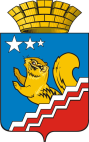 АДМИНИСТРАЦИЯ ВОЛЧАНСКОГО ГОРОДСКОГО ОКРУГАПРОТОКОлЗаседание координационной комиссии по противодействию и распространению ВИЧ-инфекции на территории Волчанского городского округа14.03.2023 г.                                                                                                                       № 110-00 чЗал заседания администрации Волчанского городского округа Председатель: Бородулина Инна Вениаминовна – заместитель главы администрации Волчанского городского округа по социальным вопросам.Секретарь: Кузнецова Наталья Сергеевна – старший инспектор организационного отдела администрации Волчанского городского округаПрисутствовали: Анисимов Сергей Владимирович - директор МАОУ ДО «ДЮШС», Батуева Наталья Александровна – специалист по кадрам МАУК «Культурно-досуговый центр» ВГО, Бушуева Лариса Николаевна – директор МУП «Волчанский автоэлектротранспорт», Воробьева Анастасия Андреевна – и.о. главного врача ГАУЗ СО «Волчанская городская больница», Иерей Георгий – священнослужитель Храма Николая Чудотворца г. Волчанска (Никольский храм),  Косинцев Валерий Вильевич – председатель Общественной палаты ВГО,  Лаврова Ирина Сергеевна – заведующая отделением № 50 ГАУЗ СО «СОКПБ» филиал «Северная психиатрическая больница»,  Напольских Надежда Владимировна – заместитель начальника ТОИОГВ СО Управление социальной политики Министерства социальной политики Свердловской области № 15 по г. Краснотурьинску, Рябова Дарья Юрьевна – старший инспектор Отдела образования ВГО,  Смагина Татьяна Рудольфовна – заведующий филиалом ГАПОУ СО «Карпинский машиностроительный техникум» в г. Волчанске, Трофимова Валентина Иосифовна – исполняющий обязанности директора  ГАУСО СО «КЦСОН г. Волчанска».Мониторинг ВИЧ-ситуации, туберкулеза, в том числе о проведении обследований на ВИЧ-инфекцию населения за I квартал 2023 года.СЛУШАЛИ: Воробьеву Анастасию Андреевну: 1.обследовано на ВИЧ-инфекцию – на 01.03.2022 г. – 124 человека, за 2022 год – 1576 человек, на 01.03.2023 г. – 166 человек.2. вновь выявлено больных – на 01.03.2022 г. – 4 человека, за 2022 год – 16 человек, на 01.03.2023 г. – 3 человека.3. в 2022 году родился 1 ребенок от ВИЧ-инфицированной матери. В 2023 году родилось 0 детей от ВИЧ-инфицированной матери.  4. количество человек, подлежащих получению высокоактивной антивирусной терапии – 75 человек.5. умерло ВИЧ-инфицированных в 2022 г. – 6 человек, на 01.03.2023 г. – 1 человек.   За весь период регистрации на территории Волчанского городского округа умерло ВИЧ – инфицированных 92 человека, в том числе 43 человека вследствие ВИЧ-инфекции (СПИДа).Прогноз по ВИЧ-инфекции на территории Волчанского городского округа остается неблагоприятным. Антиретровирусную  терапию проводят лицам, у которых IV стадия. Препараты поставляет ГАУЗ СО «Свердловский областной центр профилактики и борьбы со СПИД». Мероприятия по профилактике, проводимые ГАУЗ СО «Волчанская городская больница»:- организована «горячая» линия (тел.8/34383/57292, 8/34383/57141) для ответов на вопросы населения о ситуации с ВИЧ/СПИД, мерах профилактики социально-значимых инфекций. - обеспечен доступ к бесплатному тестированию на ВИЧ/СПИД, особенно для групп «риска».- проводится бесплатное обследование на ВИЧ-инфекцию и RW лицам, отбывшим уголовное наказание.- обеспечено лечение ВИЧ-инфицированным больным.- проводится агитационно-разъяснительная работа с выдачей листовок, брошюр, дисков по профилактике ВИЧ-инфекции, в образовательных учреждениях города.- организовано распространение листовок, брошюр на тему профилактики ВИЧ-инфекции «Знать, чтобы жить!» среди населения города.Скрининг по ВИЧ – сделано на 01.03.2022 г. – 124 человека, за 2022 год – 1576 человек, на 01.03.2023 г. – 166 человек.Скрининг гепатит «В» и «С» сделано на 01.03.2022 г. – 30 человек, за 2022 год – 161 человек, на 01.03.2023 г. – 0 человек.В обязательном порядке обследуются – доноры, беременные, женщины при прерывании беременности, контактные по венерическим заболеваниям, стационарные больные, проф.осмотры, призывники.Основная задача скрининга – выявление больных, контактных, дообследование.На сегодняшний день – гонорея – 0 человек, сифилис – 0 человек.РЕШИЛИ:  Принять информацию к сведению.  Рекомендовать и.о.главного врача ГАУЗ СО «Волчанская ГБ» (Воробъева А.А.):2.1.  увеличить охват населения скринингом на антитела к ВИЧ – инфекции;Срок: постоянно.2.2. организовать и обеспечить 100% охват ВИЧ-инфицированных пациентов обследованиями на туберкулез;Срок: постоянно.2.3. обеспечить 100 % охват профилактическими осмотрами на туберкулез лиц, состоящих на диспансерном учете и относящихся к группам повышенного риска заболевания туберкулезом.Срок: постоянно.Мероприятия по противодействию распространения ВИЧ-инфекции, туберкулеза за I квартал 2023 года.СЛУШАЛИ: Кузнецову Наталью Сергеевну: по итогам 2022 года в «Свердловский областной центр профилактики и борьбы со СПИД» был сдан отчет по профилактике ВИЧ-инфекции.  Численность населения в г. Волчанске на 01.01.2023 года составила: 8 571 человек.Из них в возрасте с 15-49 лет – 3 607 человек, с 18-60 лет – 4 548 человек.На территории Волчанского городского округа действует Муниципальная программа «Профилактика социально-значимых заболеваний до 2024 года» от 07.12.2018 г. № 592 подпрограмма № 1 «Профилактика ВИЧ-инфекции на территории Волчанского городского округа до 2024 года». Финансирование на 2022 год составило 38 075,00 рублей. Во всех образовательных организациях реализуется программа профилактики ВИЧ-инфекции. В «Свердловском областном центре профилактики и борьбы со СПИД» прошли обучение 53 человека:- 42 человека из МАДОУ ДС № 1,- 1 человек из МБОУ ДО «Волчанская детская музыкальная школа»,- 8 человек из МАОУ ДО «ДДТ»,- 2 человека из МАДОУ ДС № 4,- 2 человека среди волонтеров.Охват информацией по ВИЧ-инфекции обучающихся с 9-11 классов – 167 ученика.Мероприятия, в которых задействованы обучающиеся:городской Фестиваль «Мир должен быть лучше»,городская акция «Красная ленточка»,ежегодно проводится муниципальный социально-педагогический проект «Будь здоров!» для 7-8 классов.Ежегодно проводится анкетирование учащихся по вопросам ВИЧ-инфекции и методах профилактики (с 28.11.2022 г. – 02.12.2023 год).По данным предоставленным ГАУЗ СО «Волчанская городская больница» всего за 2022 год было обследовано 1576 человек, из них у 16 человек выявлена ВИЧ-инфекция.Лица, употребляющие наркотические вещества и состоящие под наблюдением врача психиатра-нарколога в обязательном порядке ежеквартально обследуются на ВИЧ-инфекцию.РЕШИЛИ:Принять информацию к сведению. Руководителям учреждений: 2.1.подготовить план по мероприятиям направленных на ограничение распространения ВИЧ-инфекции, с обязательным указанием исполнителей (ФИО, номера телефонов);Срок: до 31 мая 2023 года.Членам комиссии: 3.1.рекомендовать провести мониторинг наличия обученных сотрудников по вопросам профилактики ВИЧ-инфекции;Срок: до 30 апреля 2023 года.3.2. Обеспечить размещение информации о мерах профилактики ВИЧ-инфекции         и ссылки на специализированные информационные ресурсы на собственных сайтах.Срок: постоянно.Организация работы и предоставление информации о проведении обследований на ВИЧ-инфекцию, потребителей наркотических веществ, лиц, ведущих беспорядочную половую жизньСЛУШАЛИ: Бородулину Инну Вениаминовну: вирус иммунодефицита человека –ретровирус из рода лентивирусов, вызывающий медленно прогрессирующее заболевание – ВИЧ-инфекцию. Препараты антиретровирусной терапии (АРТ) не могут уничтожить ВИЧ              в некоторых резервуарах человеческого организма, но они способны полностью блокировать размножение вируса. Вплоть до того, что его количество в крови – так называемая вирусная нагрузка – падает до нуля. Вирус «засыпает» и не мешает нормальной работе иммунной системы, отсутствует риск развития СПИДа – терминальной стадии болезни. При вирусной нагрузке, сниженной до стабильно неопределяемого уровня, ВИЧ – положительный человек не может заразить даже своего полового партнера. И все же, учитывая минимальный риск всплеска вирусной нагрузки, специалисты рекомендуют людям с ВИЧ использование презервативов при половых контактах. У беременных женщин, принимающих АРТ, риск рождения  ВИЧ – инфицированного   ребенка  падает  с 25-40 %  при  отсутствии  лечения  до 1-2 %. Эти проценты, скорее всего, обусловлены нарушениями в приеме препаратов. Опытные сотрудники СПИД – центров, работающих во всех российских регионах, знают немало пациентов, диагноз которым был поставлен 20-30 лет назад. Эти люди живут полноценной жизнью. Без лечения средняя продолжительность жизни человека после инфицирования ВИЧ оценивается в 11 лет. Сегодня ВИЧ – инфицированный человек при правильном приеме лекарств может прожить столько же, сколько в среднем живет человек без ВИЧ.РЕШИЛИ:   Принять информацию к сведению.    Рекомендовать руководителям учреждений: 2.1. обновить информацию на стендах о возможности обследования на ВИЧ-инфекцию, профилактику ВИЧ-инфекции, наркомании и ИППП»;Срок: ежеквартально.2.2. обеспечить направление специалистов на обучающие семинары по профилактике ВИЧ-инфекции в соответствии с учебным графиком государственного автономного учреждения здравоохранения Свердловской области «Свердловский областной центр профилактики и борьбы со СПИД».Срок: ежегодно.Председатель                          			   	                         И.В. БородулинаСекретарь                                                                                    	       Н.С. КузнецоваПриложение ___Первичная заболеваемость социально значимыми болезнямиПриложение № ___Мероприятия по профилактике туберкулеза и ВИЧ-инфекции Муниципального автономного учреждения культуры «Культурно-досуговый центр» Волчанского городского округаЗаболеваемость на 100 тыс. населения2019(на 100тыс населения)2020(на 100тыс населения)2021(на 100тыс населения)  2022(на 100тыс населения) 2023   2 месТуберкулез101,745,634,5105,0По данным Поповой З.Ф.Новообразования345479,1620,9595,0560,0 8 случаевПсихические расстройства---нет данныхНаркологические заболевания---нет данныхСифилис---по данным Журба И.Н.ВИЧ/СПИД129,0228,1103,5186,7по данным Журба И.Н.Гепатиты В и С-34,2-по данным Журба И.Н.Болезни, характеризующиеся повышенным кровяным давлением1064,4216,7459,9326,7490,0 7 случаевСахарный диабет322,5216,7344,9379,4140,02 случая№ п/пНазвание мероприятия1 марта1 марта – Международный день борьбы с наркоманией и наркобизнесом- Выставка-призыв «Я выбираю жизнь»- Выставка-предупреждение «Наркотикам – стоп. Наркотикам – нет».- Выставка-призыв «Будущее без наркотиков»- Раздача буклетов «ВИЧ и СПИД»Централизованная библиотечная система24 марта24 марта – Всемирный день борьбы с туберкулезом- Выставка-предупреждение «Туберкулез и его профилактика»- Выставка – призыв «Будущее без туберкулеза»- Онлайн-беседа «Осторожно – туберкулез!»Централизованная библиотечная системаВ течение года- Профилактическая и просветительная работа с сотрудниками учреждения- Социальные ролики «Выбери жизнь!», ВИЧ – СТОП!МАУК «КДЦ» ВГО